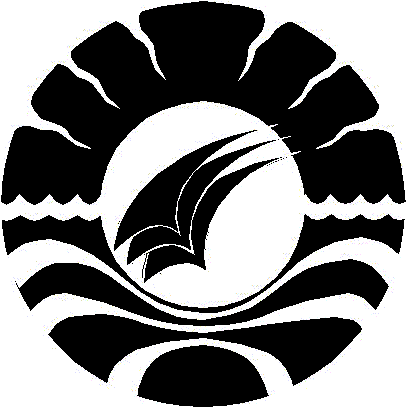 SKRIPSIPENERAPAN LIFE SKILL PEMBUATAN ROTI COKLAT UNTUK MENINGKATAKAN KEMANDIRIAN PADA MURID TUNAGRAHITA RINGAN KELAS VII SMPLB DI SLBN PEMBINA  TK.PROV SUL-SEL SENTRA PK-PLKRESKY ADRIANAJURUSAN PENDIDIKAN LUAR BIASAFAKULTAS ILMU PENDIDIKANUNIVERSITAS NEGERI MAKASSAR2017